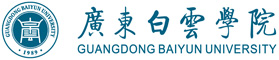 广东白云学院关于北校区图书馆报告厅音响设备采购项目公开询价邀请函项目编号：A20210802项目名称：北校区图书馆报告厅音响设备采购项目一、询价邀请函广东白云学院是教育部批准成立的全日制普通本科院校。2009年通过学士学位授予单位授权点评审。2011年通过教育部本科教学工作合格评估。2018年接受了教育部本科教学审核评估。学校连续12年蝉联广东省社会科学院评定的“广东省民办高校竞争力十强”第一名。根据需要，对广东白云学院北校区图书馆报告厅音响设备采购项目进行公开询价，欢迎国内合格参与人参与。一、项目说明项目编号：A20210802项目名称：北校区图书馆报告厅音响设备采购项目数量及主要技术要求:详见《公开询价需求一览表》。参与人资格标准： （1）参与人应具有独立法人资格，具有独立承担民事责任能力的生产厂商或授权代理商。（2）参与人应提供具有音响设备等服务的资格及能力。在广州市范围有固定服务机构。（3）参与人具有三年以上（包括三年）三个以上同类项目销售和良好的售后服务应用成功案例。（4）参与人应遵守中国的有关法律、法规和规章的规定。（5）参与人须有良好的商业信誉和健全的财务制度(2020年财务报表)。（6）参与人有依法缴纳税金的良好记录（提供税收完税证明等）。5. 报价响应文件递交方式：密封报价送达或邮寄。6. 报价响应文件递交截止时间：2021年09月02日下午16:00点前（以参与人快递寄出时间为准）。7. 报价响应文件递交地点：广州市白云区钟落潭镇九佛西路280号。联系人：黄灿俞，电话：13826471351；                  8.本项目最终成交结果会在中教集团后勤贤知平台“中标信息公示”板块公示，网址：www.ceghqxz.com。本项目监督投诉部门：中教集团内控部；投诉电话： 0791-88102608。投诉邮箱：Neikongbu@educationgroup.cn二、参与人须知1. 所有货物均以人民币报价；2. 报价响应文件两份，报价响应文件必须用A4幅面纸张打印，须由参与人填写并加盖公章（正本一份副本一份）；3. 报价响应文件用不退色墨水书写或打印，因字迹潦草或表达不清所引起的后果由参与人自负；4. 报价响应文件及所有相关资料需同时进行密封处理，并在密封处加盖公章，未做密封处理及未加盖公章的视为无效报价；5. 一个参与人只能提交一个报价响应文件。但如果参与人之间存在下列互为关联关系情形之一的，不得同时参加本项目报价：(1) 法定代表人为同一人的两个及两个以上法人；(2) 母公司、直接或间接持股50％及以上的被投资公司;(3) 均为同一家母公司直接或间接持股50％及以上的被投资公司。三、确定成交参与人标准及原则所投项目符合图书馆报告厅音响设备需求和服务要求,经过磋商所报价格为合理价格的参与人为成交参与人，最低报价不作为成交的保证。二、公开询价需求一览表注：（1）所有报价商品须提供品牌、规格型号等真实详细信息；（2）以上产品报价应包含培训、税费、运输费、搬运费、安装调试费、线材、售后服务等一切费用。（3）所有设备均须报价，如无报价可视为无实质性响应。（4）设备到货安装完成初验合格后二十个工作日内支付合同金额50%，验收合格后二十个工作日内支付合同金额45%，余款5%作为质保金验收合格日算起一年后经二次验收合格后退还。广东白云学院关于北校区图书馆报告厅音响设备采购项目报价响应文件参与人名称（公司全称）：XXXX参与人授权代表：XXXX此封面应作为报价响应文件封面1、询价响应函致：广东白云学院    根据贵方为      项目的公开询价邀请（编号）:         ，本签字代表（全名、职务）正式授权并代表我方（参与人公司名称、地址）提交下述文件正本一份和副本一份。(1) 报价一览表(2) 分项报价表 (3) 参与人资格证明文件(4) 质保期和售后服务承诺书（采购物品为一般货物时需要）据此函，签字代表宣布同意如下：    1.所附详细报价表中规定的应提供和交付的货物及服务报价总价（国内现场交货价）为人民币        ，即             （中文表述）。2.参与人已详细审查全部公开询价文件，包括修改文件（如有的话）和有关附件，将自行承担因对全部询价响应文件理解不正确或误解而产生的相应后果。    3.参与人保证遵守公开询价文件的全部规定，参与人所提交的材料中所含的信息均为真实、准确、完整，且不具有任何误导性。    4.参与人将按公开询价文件的规定履行合同责任和义务。5.参与人同意提供按照采购单位可能要求的与其公开询价有关的一切数据或资料，完全理解贵方不一定要接受最低的报价或收到的任何询价响应文件。6.与本此公开询价有关的一切正式往来通讯请寄：      地址：                  邮编：                        电话：                  传真：                        参与人授权代表签字：                       参与人（公司全称并加盖公章）：                             日  期：     年    月    2、报价一览表参与人：（公司全称并加盖公章）              项目编号：货币单位：参与人授权代表（签字或盖章）：日         期：3、分项报价一览表参与人：（公司全称并加盖公章）                 项目编号：货币单位：注：1、以上报价包含税费，卖方需开具足额的增值税普通发票。参与人授权代表（签字或盖章）：日         期：  4、参与人的资格证明文件4-1关于资格的声明函广东白云学院：关于贵方       年    月    日      （项目编号）公开询价邀请，本签字人愿意参加本次报价，提供公开询价文件中规定的                   货物，并证明提交的下列文件和说明是准确的和真实的。1．本签字人确认资格文件中的说明以及公开询价文件中所有提交的文件和材料是真实的、准确的。2．我方的资格声明正本一份，副本一份，随报价响应文件一同递交。参与人（公司全称并加盖公章）：                 地          址：                       邮          编：                       电  话或传  真：                        参与人授权代表：                                                       4-2法定代表人授权书
广东白云学院：（参与人公司全称）法定代表人（姓 名）、 （身份证号）授权        为参与人代表，代表本公司参加贵司组织的            项目（项目编号       ）公开询价活动，全权代表本公司处理报价过程的一切事宜，包括但不限于：磋商、谈判、签约等。参与人代表在磋商、谈判、签约过程中所签署的一切文件和处理与之有关的一切事务，本公司均予以认可并对此承担责任。参与人授权代表无转委权。特此授权。本授权书自出具之日起生效。法定代表人签字：参与人(公章)：日  期：附:参与人授权代表姓名：（签字）职        务：详细通讯地址：邮 政 编 码 ：传        真：电        话：附：被授权人身份证件4-3 企业法人营业执照（复印件并加盖公章）广东白云学院：现附上由                         （签发机关名称）签发的我方法人营业执照复印件，该执照业经年检，真实有效。                         参 与 人（全称并加盖公章）：                                               参与人授权代表：                                                   日      期：                                5.质保期和售后服务承诺书（采购物品为一般货物时需要，如没有可删除此项）参与人根据公开询价文件中对售后服务的要求，结合自身实际情况进行承诺（含产品质量保障体系等）、交货周期承诺等。承诺如下：参 与 人（公司全称并加盖公章）：                         参与人授权代表：                                    日      期：                                        扩音系统（报告厅）扩音系统（报告厅）扩音系统（报告厅）扩音系统（报告厅）扩音系统（报告厅）扩音系统（报告厅）扩音系统（报告厅）扩音系统（报告厅）扩音系统（报告厅）序号设备名称设备名称技术参数/功能描述说明数量单位单价 (元）总价（元）备注1二分频全频音箱二分频全频音箱1、倒相式低频辐射的二分频全频系统；
2、表面黑色大斑点水性油漆喷涂处理木箱，有孔金属网背贴声学透声棉；
3、高效，高质量单元配置，可悬挂安装; 4、单元结构：≥10"低音×1，≥1"高音×1;
5、频响范围(±3dB)：小于等于48Hz-大于等于18,000Hz;
6、灵敏度（折算到1m，1W）：≥96dB±2dB; 7、最大声压级：≥119dB±2dB;
8、输入阻抗：≥8Ω;9、额定功率：≥250W。6只2专业立体声功放专业立体声功放双声道立体声专业功率放大器；
有双声道、单声道和BTL桥接三种输出方式供选择，输出方式开关选择；
每声道音量单独可调；
立体声工作最小负载阻抗为4Ω，BTL工作最小负载阻抗为8Ω；动态功率强劲，可实现低阻抗驱动；备有XLR和635mm两种信号输入接口，使用灵活方便；内置温度补偿技术，高温下仍然维持稳定的工作状态；具备智能保护模式，具有短路保护、直流保护、电源通断多种保护和告警功能；内置先进的整机模拟限幅式保护，即使在过载失真时也不会对您的扬声器系统造成损害；各通道都配备LED工作状态指示，低噪声设计；电源采用先进的防冲击保护设计，无论功率再大也不会对交流电网电压及音响产生冲击。
性能规格：
额定输出/单声道，8Ω：650W；额定输出/单声道，4Ω：950W；额定输出/桥接，8Ω：1900W
输出接口：2 Speakon for Stereo & Bridge Output；输入灵敏度：0.775V
输入阻抗：20Ω/平衡，10kΩ非平衡 
信噪比：≥98dB ；阻尼系数/8Ω,1kHz：＞230；频率响应：20Hz-20kHz （±1dB） 
谐波失真系数/4Ω,1kHz： ＜0.1%；通道阻抗：4-16Ω
通道串音：＜-62dB；转换速率：15V/uS 工作电源：AC220-240V/50Hz
保护：电源通断，直流输出，负载短路，压限，超温，软启动
机器尺寸（L×W×H）： 484×460.5×88（2U）mm；净重：27.7kg
产品通过中国国家强制性产品认证证书
为保证产品稳定，须提供国家认可的第三方权威机构出具的“功放保护电路”和“功放故障自恢复电路”的认证文件（须提供证书复印件加盖公章）。3台3液晶显示可调频真分集无线话筒液晶显示可调频真分集无线话筒音频频率响应 50Hz～19KHz(±3dB)(整个系统的频率取决于话筒单元)
综合信躁比 >105dB；综合失真 ≤0.5% @1000Hz
灵敏度 12dBμV(80dB S/N)；杂散抑制 ≥75dB；音频输出电平：平衡输出 +10 dB（XLR）；
音频输出电平：非平衡输出 +4 dB(1/4”,6.3mm  Jack socket )；
供电方式 直流12V / 500mA输入；杂散抑制 >75dB；音频输出 200mV；
输出阻抗 XLR接头：200Ω 1/4＂ 接头：1KΩ。3套4无线鹅颈话筒无线鹅颈话筒超指向鹅颈话筒，含底座2套516路带4编组调音台16路带4编组调音台16路调音台；最多10个话筒/16个线路输入（8个单声道+4个立体声）；
4编组母线+1立体声母线；4 AUX(包括FX)；
"D-PRE" 话放，带有倒向晶体管电路；单旋钮压缩器；单声道输入通道上的PAD开关；
+48V幻象供电；XLR平衡输出；世界通用的内部全局供电；包含机柜安装套件；
金属机身；总谐波失真：0.02%；；频响：20Hz-20KHz；等效输入噪声:-128dBu；
串音：-74db；耗电:50W；尺寸(W*H*D)mm：444×130×500mm；重量：6.6kg。1台6数字音频处理器数字音频处理器输入阻抗：平衡20KΩ  ；输出阻抗：平衡100Ω ； 共模拟制比：>70dB(1KHz) ； 输入范围：≤+25dBu  ； 频率相应：20Hz-20KHz(±0.5dB)：信噪比：>104dB@1KHz 0dBu；失真度：﹤0.001% OUTPUT=0dBu/1KHz 1台集中控制系统（报告厅）	　集中控制系统（报告厅）	　集中控制系统（报告厅）	　集中控制系统（报告厅）	　集中控制系统（报告厅）	　集中控制系统（报告厅）	　集中控制系统（报告厅）	　集中控制系统（报告厅）	　集中控制系统（报告厅）	　77多功能教学管理主机及可编程面板1、具备本地和网络远程控制功能，实现对教室内多种类型设备进行管理和控制。
2、主机处理能力，CPU不低于 Cortex-A8处理器，主频：不低于800MHz，内存：不低于512MB，存储容量：不低于512MB。
3、具备高清视频矩阵功能，具备模块化设计，需具备扩展插槽接口不少于4个，支持模块扩展卡的类型有HDMI、VGA、HDBaseT，要求最大可接入的HDMI高清视频接口数量不低于10*10（输入接口数量*输出接口）。
4、对接主控室的集中管理平台，控制教室本地管理主机，保证教室教学有序进行；对教室多媒体设备和环境设备的精细化控制，视频源切换、音量调节和广播等功能
5、集成10*HDMI input接口、集成10*HDMI output接口。1 台辅助材料	　	　辅助材料	　	　辅助材料	　	　辅助材料	　	　辅助材料	　	　辅助材料	　	　辅助材料	　	　辅助材料	　	　辅助材料	　	　8842U机柜600*80042U设备机柜包括机柜设备安装所需的配照明灯、散热风扇、电插座、过线槽、扎线排、空面板的辅助材料。1个99电源时序器电源输入：～110V-220V/50-60Hz，最大输入电流：30A，电源输出：后面板每通道最大电流16A 前面板2个直通16A万用插座 ，前面板提供1路USB接口5V辅助电源输出，8路，2U高度，可逐级开关机 。3台1010金属控制台国标2位2张1111地插多功能插座；主要材质：锌合金/钢；功能配置：双多功能电源三插、音频、高清接口HDMI2个1212其他辅料及调试费设备安装辅料配齐，全面调试，确保运行良好1项音响设备音响设备音响设备音响设备音响设备音响设备音响设备音响设备音响设备1313专业拾音话筒1、拾音方式：全指向性
2、频响：40-20，000 Hz
3、灵敏度：-38dB±2dB（1dB=1V/Pa at 1kHz）
4、标准阻抗：25Ω
5、最小端接阻抗：800Ω
6、最大声压级：1kHz条件下130dB
7、电源：phantom 48±12V
8、电源电流：2mA2支会议室1414专业音箱1、额定功率：20-60W/8Ω
2、灵敏度：88±3dB
3、频率响应：100Hz-18kHz2只会议室1515专业功放1、额定功率8Ω：200-300W 。支持4路或者以上音频输入。1 台 会议室1616机柜1、专业美观大方的外观设计。IEC297-2（ 19英寸）标准公制或ETSI（欧洲电信标准协会）标准。
2、模块化设计，拼装简易，并提供了多台机柜连接一体化的快捷解决方案。
3、全方位进入查看，预留前后上下线缆入口，方便线缆管理。
4、专业的接地设计，更有效地保护设备的安全。
5、顶部风扇，更有效助设备散热，可选配其它机柜配件来配合各类型系统设备的需要。
6、全柜采用高强度冷扎钢板及高强度5mm厚安全钢化玻璃。
7、外观尺寸设计符合GB/T3047.2-92；符合无毒无害国际标准。
8、防护等级达到IP23
9、IEC297（19英寸）标准或ETSI（欧洲电信标准协会）标准
10、表面防静电喷涂采用高硬度粉面，达到了BS6497国际标准
11、外观尺寸符合GB/T3047.2-92。1个会议室1717无线麦克风带音响1、适合120㎡会议室、多媒体阅览室的扩音
2、蓝牙无线设计
3、内置锂电池供电，续航时间大于10小时
4、HIFI级别音质，支持混响调节
5、大胶轮、拉杆设计，方便移动1个朗读室1818刻录机1、支持CD读取+刻录；2、支持DVD读取+刻录；3、支持D-MISC光盘；4、支持WIN系统与MAC系统；5、支持蓝光光盘的读取；6、免驱动安装，即插即用；7、24X刻录速度；8、静音刻录。1个技术部总合计（含税）总合计（含税）总合计（含税）总合计（含税）总合计（含税）总合计（含税）序号总报价报价声明保证金（如有的话）备注序号设备名称品牌型号具体技术参数单位数量单价（元）金额（元）备注12345678910合 计合 计合 计合 计